         PROGRAM ASYSTENT OSOBISTY`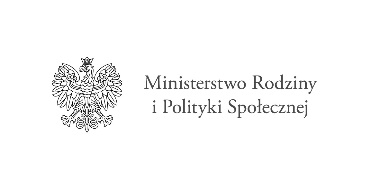 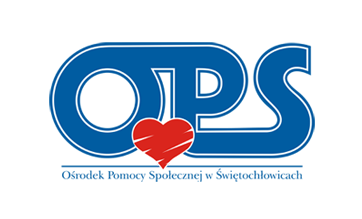          OSOBY NIEPEŁNOSPRAWNEJ	        – EDYCJA 2021PROGRAM „ASYSTENT OSOBISTY OSOBY NIEPEŁNOSPRAWNEJ” - EDYCJA 2021INFORMUJEMY O NABORZEDO PROGRAMU „ASYSTENT OSOBISTY OSOBY NIEPEŁNOSPRAWNEJ” – EDYCJA 2021Ośrodek Pomocy Społecznej w Świętochłowicach w związku z przyznaniem przez Ministerstwo Rodziny i Polityki Społecznej środków finansowych z Funduszu Solidarnościowego na Program „Asystent Osobisty Osoby Niepełnosprawnej” – edycja 2021,  ogłasza nabór  osób chętnych do skorzystania ze wsparcia świadczonego przez asystentów osobistych osoby niepełnosprawnej.  INFORMACJE O PROGRAMIECELWprowadzenie usługi asystenta jako formy ogólnodostępnego wsparcia w wykonywaniu codziennych czynności oraz funkcjonowaniu w życiu społecznym.ADRESACI (kto może skorzystać z usług asystenta osobistego osoby niepełnosprawnej)1) Dzieci do 16 roku życia z orzeczeniem o niepełnosprawności łącznie ze wskazaniami: konieczność stałej lub długotrwałej opieki lub pomocy innej osoby w związku ze znacznie ograniczoną możliwością samodzielnej egzystencji oraz konieczności stałego współudziału na co dzień opiekuna dziecka w procesie jego leczenia, rehabilitacji i edukacji,2) Osoby niepełnosprawne posiadające orzeczenie o znacznym lub umiarkowanym stopniu niepełnosprawności lub równoważne, które wymagają usługi asystenta (przede wszystkim osoby wymagające wysokiego poziomu wsparcia) w wykonywaniu codziennych czynności oraz funkcjonowaniu w życiu społecznym.USŁUGI ASYSTYENTA może świadczyć, osoba (zdolna do pełnienia funkcji asystenta)  wskazana przez Uczestnika Programu lub jego opiekuna prawnego W przypadku świadczenia usług asystenta na rzecz dzieci do 16 roku życia wymagane jest zaświadczenie psychologa o braku przeciwwskazań do wykonywania czynności przez asystentaKTO NIE MOŻE ZOSTAĆ ASYSTENTEM Osoby faktycznie zamieszkujące razem z Uczestnikiem Programu Osoby będące członkami rodziny (zgodnie z art.3 pkt 16 ustawy z dnia 28.11.2003r. Dz.U. z 2020r. poz.111). Opiekunowie prawni. NA CZYM BĘDĄ POLEGAĆ USŁUGI ASYSTENTA?Pomoc przy wykonywaniu codziennych czynności oraz wsparcie w zakresie funkcjonowania w życiu społecznym. Usługi w szczególności mogą polegać na pomocy asystenta w:wyjściu, powrocie oraz/lub dojazdach w wybrane przez uczestnika Programu miejsce (np. dom, praca, placówki oświatowe i szkoleniowe, świątynie, placówki służby zdrowia i rehabilitacyjne, gabinety lekarskie, urzędy, znajomi, rodzina, instytucje finansowe, wydarzenia kulturalne/rozrywkowe/społeczne/sportowe itp.) zakupach, z zastrzeżeniem aktywnego udziału uczestnika Programu przy ich realizacji załatwieniu spraw urzędowych nawiązaniu kontaktu/współpracy z różnego rodzaju instytucjami, korzystaniu z dóbr kultury (tj. muzeum, teatr, kino, galerie sztuki, wystawy itp.),wykonywaniu czynności życia codziennego – w tym przez dzieci z orzeczeniem o niepełnosprawności- także w zaprowadzaniu i przyprowadzaniu ich do lub z placówki oświatowej ( przy czym usługa asystenta na terenie szkoły może być realizowana wyłącznie w przypadku, gdy szkoła nie zapewnia takiej usługi)KIEDY ASYSTENT MOŻE ŚWIADCZYĆ USŁUGI?7 dni w tygodniu,  przez 24 godziny na dobęW godzinach realizacji usług asystenta nie mogą być świadczone usługi opiekuńcze lub specjalistyczne usługi opiekuńcze, o których mowa w ustawie z dnia 12.03.2004r. o pomocy społecznej, usługi finansowane w ramach Funduszu Solidarnościowego lub usługi obejmujące analogiczne wsparcie do usług asystenta osoby niepełnosprawnej Limit godzin przypadających na 1 uczestnika Programu:do 30 godzin miesięcznie na 1 dziecko niepełnosprawne do 30 godzin miesięcznie na 1 osobę z orzeczeniem o umiarkowanym stopniu niepełnosprawnoścido 43 godzin miesięcznie na 1 osobę z orzeczeniem o znacznym stopniu niepełnosprawności za wyjątkiem osób, których rodzice lub osoby spokrewnione pobierają świadczenie pielęgnacyjne wówczas limit wynosi 30 godzin miesięcznie na osobę.SPOSÓB ZGŁOSZENIA DO PROGRAMUOsobiście lub telefonicznie w Sekcji ds. Niepełnosprawności, ul. Wallisa 4 w godzinach pracy Ośrodka w pok. 104 na podstawie karty zgłoszenia. Dodatkowe informacje można uzyskać pod numer telefonu 
tel. 32 7709194 lub 32 770 9196OKRES REALIZACJI USŁUG ASYSTENTAod maja 2021 r. do 20 grudnia 2021 r. UWAGA:Uczestnik (bez względu na sytuację materialną) nie ponosi odpłatności za udział w Programie.